<Commission>{CONT}Комисия по бюджетен контрол</Commission>CONT_PV(2022)0615_1ПРОТОКОЛЗаседание от 15 юни 2022 г., 9.00 − 12.30 ч. и 15.00 − 18.30 ч.и от 16 юни 2022 г., 9.00 – 12.00 ч. и 16.00 – 18.00 ч.БРЮКСЕЛЗаседанието беше открито в сряда, 15 юни 2022 г., в 9.01 ч., под председателството на Жил Боайе (3-ти заместник-председател).15 юни 2022 г., 9.00 – 10.00 ч.1.	Приемане на дневния редПроектът на дневен ред беше приет във вида, отразен в настоящия протокол.2.	Съобщения на председателяПредседателят насочи вниманието на членовете към съдържанието на 	информационния бюлетин на комисията CONT (CONT News).3.	Одобряване на протоколите от заседанията	20 – 21 април 2022 г.	PV – PE731.666v01-00	11 – 12 май 2022 г.	PV – PE732.592v01-00Протоколите бяха одобрени.4.	Годишен доклад на Европейската служба за борба с измамите (OLAF) за 2021 г.	CONT/9/09033	Размяна на мнения с генералния директор на Европейската служба за борба с измамите (OLAF) Виле ИталаИзказаха се: Жил Боайе, Виле Итала (генерален директор на Европейската служба за борба с измамите (OLAF)), Микулаш Пекса, Йоахим Кус, Сабрина Пинедоли.15 юни 2022 г., 10.00 – 11.00 ч.5.	Годишен отчет за дейността на Надзорния съвет на OLAF за 2021 г.	CONT/9/09034	Размяна на мнения с председателя на Надзорния съвет Ян Мьолдер и с членове на надзорния съветИзказаха се: Жил Боайе, Ян Мьолдер (председател, надзорен съвет, OLAF), Томаш Здеховски, Микулаш Пекса, Йоахим Кус, Виле Итала (генерален директор на Европейската служба за борба с измамите (OLAF)).Заседанието беше прекъснато в 10.52 ч. и възобновено в 11.00 ч.15 юни 2022 г., 11.00 – 12.00 ч.6.	Проучване относно „Въздействието на COVID-19 върху публичната администрация на ЕС“	CONT/9/09105	Представяне на Тематичния отдел по бюджетни въпроси (PolDep D)Изказаха се: Жил Боайе, Исабел Гарсия Муньос (писмено), Дея Хреля (t33), Жузе Мануел Фернандеш, Микулаш Пекса, Йоахим Кус, Елжбета Рафалска, Кристиян Кнудсен (генерална дирекция за персонала, Европейски парламент).15 юни 2022 г., 9.00 – 12.30 ч. 7.	Обмен на информация между правоприлагащите органи на държавите членки и за отмяна на Рамково решение 2006/960/ПВР на Съвета	CONT/9/08243	***I	2021/0411(COD)	COM(2021)0782 – C9-0457/2021	Разглеждане на проекта на становище Изказаха се: Жил Боайе, Катерина Киничи (писмено), Жузе Мануел Фернандеш, Йоахим Кус.Заседанието беше прекъснато в 12.17 ч.* * *Заседанието беше възобновено в 15.09 ч., под председателството на Томаш Здеховски (4-ти заместник-председател). 15 юни 2022 г., 15.00 – 17.00 ч.8.	Семинар относно „Механизми за митнически контрол на ЕС и тяхното възможно подобряване“	CONT/9/09106	Вж. отделен проект на дневен редИзказаха се: Томаш Здеховски, Герасимос Томас (Европейска комисия, ГД „Данъчно облагане и митнически съюз“), Матея Враничар Ерман (Европейска комисия, работа на групата експерти в областта на митническия съюз), Йоанна Метаксопулу (директор в Одитен състав IV, Европейска сметна палата), Джеймс Суини (Европейска комисия, Европейска служба за борба с измамите), Йоахим Кус, Матиас Печке (Европейска комисия, ГД „Данъчно облагане и митнически съюз“), Джанджакомо Д'Анджело (доцент и главен изследовател, Болонски университет), Андраш Барта (ръководител на митническия експертен екип за източната и югоизточната сухопътна граница), Луиза Сантос (заместник генерален директор, BusinessEurope). .Заседанието беше прекъснато в 17.02 ч. и възобновено в 17.06 ч. под председателството на Жил Боайе ( 3ти заместник‑председател).15 юни 2022 г., 17.00 – 18.00 ч.9.	Частично обновяване на членовете на Сметната палата (2022 г.) – кандидат от Кипър	CONT/9/08854		2022/0805(NLE)	07888/2022 – C9-0150/2022	Изслушване на кандидата Стефанус Абрахам Блок, номиниран от НидерландияИзказаха се: Жил Боайе, Стефанус Абрахам Блок (кандидат за член на Европейската сметна палата, номиниран от Нидерландия), Маркус Пипер, Клаудиу Манда, Микулаш Пекса, Йоахим Кус, Томаш Здеховски.15 юни 2022 г., 18.00 – 18.30 ч.10.	Гласуване и приемане на проекта на докладКомитетът изказа положително становище относно предложението на Съвета за назначаване на Стефанус Абрахам Блок за член на Сметната палатаЗаседанието беше закрито в 18.20 ч.* * *.Заседанието беше открито в 9.00 ч., с Жил Боайе (3-ти заместник-председател).16 юни 2022 г., 9.00 – 12.00 ч.11.	Междупарламентарно заседание на комисии относно общия опит и предизвикателствата при упражняването на функциите по бюджетен контрол
• Вж. отделен проект на дневен редИзказаха се: Жил Боайе, Андрей Новаков, Бетина Хагедорн (заместник-председател, комисия по бюджети, Бундестага, Германия), Жоао Пауло Ребело (член на Комисията по бюджет и финанси, Събрание на републиката, Португалия), Жоржи Паулу Оливейра (член на Комисията по бюджет и финанси, Събрание на републиката, Португалия), Юленя Лукасели (член на ЕП, комисия по бюджет, финанси и планиране, Камара на депутатите на Италианската република), Даниеле Песко (председател, комисия по бюджет, Сенат на Италианската република), Карла Кастро (член на Комисията по бюджет и финанси, Португалия)Заседанието беше прекъснато в 10.54 ч.* * *16 юни 2022 г., 15.00 – 16.00 ч.***При закрити врати***12.	Заседание на координаторитеРешение: заменено чрез писмена процедура* * *Заседанието беше възобновено в 16.00 ч. под председателството на Шандор Ронай (член на ЕП).16 юни 2022 г., 16.00 – 18.00 ч.Съвместно с комисията по граждански свободи, правосъдие и вътрешни работи (LIBE)13.	Публично изслушване на тема: „Ролята на разследващата журналистика за разкриването на измами и корупция в Европа“	CONT/9/09107	Вж. отделен проект на дневен редИзказаха се: Шандор Ронай (CONT), Ханс-Мартин Тилак (WELT), Андраш Пето (Direckt36), Джули Майерцак („Репортери без граници“), Изабел Визелер-Лима (LIBE), Сабрина Пинедоли (CONT), Александру Недея (рекордер), Павла Холцова (проекта за докладване относно организираната престъпност и корупцията), Андраш Бекер (бившия Átlátszó).14.	Разни въпроси15.	Следващи заседания	•	13 – 14 юли 2022 г.
•	5 септември 2022 г.Заседанието беше закрито в 17.33 ч.Results of roll-call votesContents9. Partial renewal of the European Court of Auditors (2022) - NL nominee	79.1 Single vote – Dutch candidate Stephanus Abraham BLOK (Secret vote)	7Key to symbols:+	:	in favour-	:	against0	:	abstention9. Partial renewal of the European Court of Auditors (2022) - NL nominee9.1 Single vote – Dutch candidate Stephanus Abraham BLOK (Secret vote)ПРИСЪСТВЕН ЛИСТ/LISTA DE ASISTENCIA/PREZENČNÍ LISTINA/DELTAGERLISTE/ ANWESENHEITSLISTE/KOHALOLIJATE NIMEKIRI/ΚΑΤΑΣΤΑΣΗ ΠΑΡΟΝΤΩΝ/RECORD OF ATTENDANCE/ LISTE DE PRÉSENCE/POPIS NAZOČNIH/ELENCO DI PRESENZA/APMEKLĒJUMU REĢISTRS/DALYVIŲ SĄRAŠAS/ JELENLÉTI ÍV/REĠISTRU TA' ATTENDENZA/PRESENTIELIJST/LISTA OBECNOŚCI/LISTA DE PRESENÇAS/ LISTĂ DE PREZENŢĂ/PREZENČNÁ LISTINA/SEZNAM NAVZOČIH/LÄSNÄOLOLISTA/NÄRVAROLISTAПрисъствал на/Presente el/Přítomný dne/Til stede den/Anwesend am/Viibis(id) kohal/Παρών στις/Present on/Présent le/Nazočni dana/Presente il/Piedalījās/ Dalyvauja/Jelen volt/Preżenti fi/Aanwezig op/Obecny dnia/Presente em/Prezent/Prítomný dňa/Navzoči dne/Läsnä/Närvarande den:(1)	15.6.2022(2)	16.6.2022* 	(P)	=	Председател/Presidente/Předseda/Formand/Vorsitzender/Esimees/Πρόεδρος/Chair/Président/Predsjednik/Priekšsēdētājs/ Pirmininkas/Elnök/'Chairman'/Voorzitter/Przewodniczący/Preşedinte/Predseda/Predsednik/Puheenjohtaja/Ordförande	(VP) =	Заместник-председател/Vicepresidente/Místopředseda/Næstformand/Stellvertretender Vorsitzender/Aseesimees/Αντιπρόεδρος/ Vice-Chair/Potpredsjednik/Vice-Président/Potpredsjednik/Priekšsēdētāja vietnieks/Pirmininko pavaduotojas/Alelnök/ Viċi 'Chairman'/Ondervoorzitter/Wiceprzewodniczący/Vice-Presidente/Vicepreşedinte/Podpredseda/Podpredsednik/ Varapuheenjohtaja/Vice ordförande	(M)	=	Член/Miembro/Člen/Medlem/Mitglied/Parlamendiliige/Βουλευτής/Member/Membre/Član/Membro/Deputāts/Narys/Képviselő/ Membru/Lid/Członek/Membro/Membru/Člen/Poslanec/Jäsen/Ledamot	(F)	=	Длъжностно лице/Funcionario/Úředník/Tjenestemand/Beamter/Ametnik/Υπάλληλος/Official/Fonctionnaire/Dužnosnik/ Funzionario/Ierēdnis/Pareigūnas/Tisztviselő/Uffiċjal/Ambtenaar/Urzędnik/Funcionário/Funcţionar/Úradník/Uradnik/Virkamies/ TjänstemanIssue N° 9 - 15-16 June 2022NEWSLETTERWednesday 15 June 2022, 09:00 – 10:001.	Adoption of agenda2.	Chair’s announcementsThe Chair draws attention to the following points: Languages available (due to the limitations of DG LINC, not all requested languages have been granted) Interpretation for the joint meeting was requested in the following languages: 15/06/2022, 09:00 – 12:00 DE EN FR IT ES PT CS HU PL RO HR15/06/2022, 15:00 – 18:30 DE EN FR IT NL ES PT CS HU PL RO HR16/06/2022, 09:00 – 12:30 DE EN FR IT NL ES PT CS HU (if possible) PL RO (if possible)16/06/2022, 15:00 – 16:00 DE EN FR IT ES CS PL RO16/06/2022, 16:00 – 18:30 DE EN FR IT ES PT CS HU PL RO HRWebstreamingThe meeting will be webstreamed and can be followed live via the CONT webpage.Adoption of Coordinators’ recommendationsThe summary of the Coordinators' recommendations of the meeting on 11 May 2022 was circulated to the Members on 23 May 2022.If no objections are received before the end of the meeting, these recommendations will be deemed approved.3.	Approval of minutes of meetings	20-21 April 2022	PV – PE731.666v01-00	11-12 May 2022	PV – PE732.592v01-004.	The OLAF Annual report 2021CONT/9/09033			Exchange of views with OLAF Director-General, Ville Itälä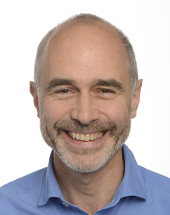 CONT Rapporteur: Gilles Boyer (Renew)Administrator: Diego Rasetti2021 was a crucial year for Europe to start recovering in the aftermath of the pandemic: the OLAF Report offers information on its actions to detect, prevent and investigate fraud and irregularities in prejudice of the Union’s financial interests against a background still marked by the consequences of the Covid-19.In 2021 the European Commission has started to make the first payments from the Recovery and Resilience Facility and OLAF has contributed to the setting of fraud-proofed systems in the Member States, to prevent fraud against these multi-billion resources. In this same year, the European Public Prosecutor has become operational, and OLAF has launched intensive cooperation with this new partner.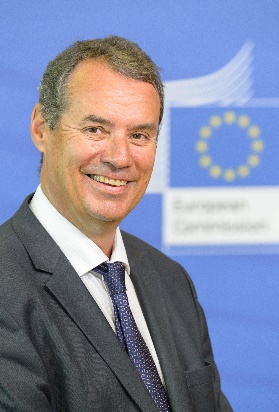 The Report presents figure on OLAF’s investigative performance and illustrates the detected trends in anti-fraud investigations. It has a special focus is on fraud schemes affecting the environment (illicit trade in environmentally damaging goods such as waste and hazardous gases) and on the worrying indications of the infiltration in many legitimate economic activities of organised criminal groups, seeking to detour resources aiming at financing green and digitalisation projects. OLAF explains that increasingly adaptable fraudsters have intensively attacked the Union’s resources via double funding, manipulation of tenders and other means, making use of shell companies established in many jurisdictions, including outside EU. Overall, in 2021, the European Anti-Fraud Office (OLAF) recommended over half a billion euro to be recovered to the EU budget. The debate, inspired by the observations contained in the OLAF Report, ideally aims at feeding the wider analysis of the new anti-fraud architecture of which OLAF is one of the pillars. Starting from this year’s Exchange of Views, the analysis of OLAF Report will be complemented by the drafting of a Working Document which will consolidate the outcome of the debate and will contribute to offer terms of reference for the future discussions on the relevant topics. Wednesday 15 June 2022, 10:00 – 11:005.		The OLAF Supervisory Committee Annual Activity Report 2020CONT/9/09034			Exchange of views with the Chairman of the Supervisory Committee, Jan Mulder and Members of the Supervisory Committee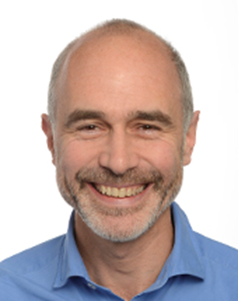 CONT Rapporteur: Gilles Boyer (Renew)Administrator: Diego RasettiThe Chair of the Supervisory Committee will present the activities carried out in 2021 pursuing the mission to monitor OLAF investigative activity and to provide opinions, recommendations and observations to assist the Director-General in the discharge of his responsibilities. The Supervisory Committee was established to reinforce and guarantee OLAF’s independence and its analyses encompass the resources needed to carry out the investigative function of the Office, the investigative priorities of the Office and on the duration of investigations.The Supervisory Committee’s activities carried out in 2021 have not yet fully benefitted from the amended OLAF Regulation [Regulation (EU, Euratom) 2020/2223 of the European Parliament and of the Council of 23 December 2020 amending Regulation (EU, Euratom) No 883/2013] that has strengthened the Committee’s right to access all information and documents it considers necessary for the performance of its tasks. On the basis of the new provisions, a new Working Arrangements has been signed with OLAF in 2021, providing the Committee and its Secretariat with a partial direct access to OLAF’s case management system.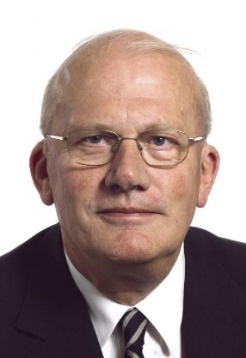 However, the Report explains that a common spirit of mutual trust and sincere cooperation governs the relationship between OLAF and its Supervisory Committee , whose mandate has come to an end in 2021. In fact, five new Members have been appointed, and two of them have already taken up their duties in 2022.For the first time this year this item foresees a Rapporteur. The relevant outcome of the debate will be integrated in the Working Document on OLAF activities, drafted with a view to contribute to provide some terms of reference for the future discussions on the relevant topics.Wednesday 15 June 2022, 11:00 - 12:006.	Study on COVID-19 impact on EU public administrationCONT/9/09105			Presentation of StudyCONT Rapporteur: Isabel Garcia Munoz (S&D)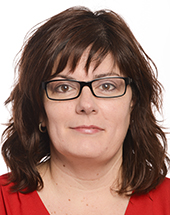 Administrator: Diego RasettiThe pandemic had a deeply impact on the functioning of EU institutions in terms of daily administrative routine and institutional decision-making, it led to changes in voting and in other procedures and imposed a new formal and informal inter-institutional dialogue. EU institutions reacted quickly, by adopting multiple solutions, and this study analyses the COVID-19 response across several fields, including business continuity, inter-institutional cooperation, public procurement, staff health, staff productivity and satisfaction. Consideration is of course given also to the impact of COVID-19 on the budget implementation of the institutions. The analysis covers seven European institutions: the European Parliament (EP), the European Commission (EC), the European Court of Justice (CJEU), the European Court of Auditors (ECA), the European Committee of the Regions (CoR), the European Economic and Social Committee (EESC) and the European External Action Service (EEAS). In spite of the attempt made, the Council has not been included by the contractor due to a lack of information. The extensive analysis and consultations has provided the ground for drawing lessons learned and recommendations for the short, medium and long term. The conclusions should contribute to capitalise on the experience gained during the COVID-19 pandemic crisis and through the use of new technological tools, strategies and working patterns over the past two years.Wednesday 15 June 2022, 12:00 - 12:307.	Opinion to LIBE on information exchange between law enforcement authorities of Member StatesCONT/9/08243		2021/0411(COD)Consideration of draft opinion to LIBE on the Proposal for a directive on information exchange between law enforcement authorities of Member States, repealing Council Framework Decision 2006/960/JHA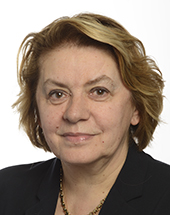 CONT Rapporteur: Caterina Chinnici (S&D)Administrator: Fernando Gallego OsunaCommittee responsible: 	LIBERapporteur: 	Lena Dupont (PPE)The existing legal framework on the exchange of information between law enforcement authorities of Member States (the Convention Implementing the Schengen Agreement and Framework Decision 2006/960/JHA) should be updated and replaced, so as to facilitate and ensure, through the establishment of clear and harmonised rules, the adequate and rapid exchange of information between the competent law enforcement authorities of different Member States. The proposed Directive establishes rules for the exchange of information between the law enforcement authorities of the Member States where necessary for the purpose of preventing, detecting or investigating criminal offences. Information exchange will ensure police officers make relevant information available to their counterparts in other Member States.In its draft opinion, the rapporteur focuses on enhancing the role of Union bodies, offices and agencies, in particular the European Anti-Fraud Office (OLAF), the European Union Agency for Law Enforcement Cooperation (Europol), the European Union Agency for Criminal Justice Cooperation (Eurojust) and the European Public Prosecutor’s Office (EPPO). The rapporteur also introduces explicit references to the he protection of the financial interests of the European Union, the improvement of the data collection for comparable and actionable statistics in this area, and the acceleration in the implementation of the Secure Information Exchange Network Application (SIENA).TimetableWednesday 15 June 2022, 15:00 - 17:008.	Workshop on EU customs control mechanisms and their possible improvementCONT/9/09106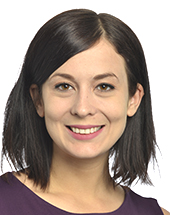 Workshop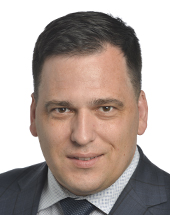 Rapporteurs: Thomáš Zdechovský (PPE) and Katalin Cseh (Renew)Administrator: Marius CobianuThe workshop brings together experts and policy makers to discuss challenges related to customs control mechanisms, especially what regards collection of customs duties (one of the traditional own resources of the EU budget). The event was requested by the CONT committee following the persistence of so called undervaluation fraud cases, but the idea is to analyse control mechanisms in the broader context of reforming the customs union. Members should learn about the challenges and difficulties in customs control, the weaknesses of the system that allow for such fiscal fraud, but also about what is being done by both EU and national level, how national authorities can learn from each other and cooperate to make controls and their follow up more effective. The workshop gathers experts from EU institutions (European Commission, OLAF and the European Court of Auditors), as well as from academia (bringing evidence about undervaluation fraud and Member States' control practices), but also practitioners (network of customs authorities and the business community). A background note on customs control mechanisms and customs fraud has been prepared by the Policy Department for Budgetary Affairs to facilitate preparation for the debate. Wednesday 15 June 2022, 17:00 - 18:00 11.	Partial renewal of ECA Member - NL nominationCONT/9/08854			2022/0805(NLE)Hearing of Mr Stephanus Abraham Block, candidate nominated by Netherlands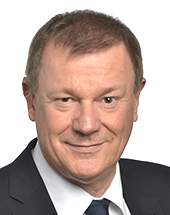 Rapporteur: 	Markus Pieper (EPP)Administrator: 	Kaare Barslev Shadows rapporteurs: Claudiu Manda (S&D), Gilles Boyer (Renew), Joachim Kuhs (ID), The Members of the European Court of Auditors are appointed for a term of six years. In accordance with Article 286(2) of the TFEU, the Council, after consulting the European Parliament, shall adopt the list of Members drawn up in accordance with the proposals made by each Member State.Appointments to the ECA are submitted to Parliament's plenary on the basis of a report from the CONT Committee, which takes into account the primary law requirement of Article 286(1) of the TFEU: "the Members of the Court of Auditors shall be chosen from among persons who belong or have belonged in their respective States to external audit bodies or who are especially qualified for this office. Their independence must be beyond doubt.", as well as other considerations.In Parliament, the procedure is defined in Rule 129 of the Rules of Procedure. According to Rule 129 (1), "candidates nominated as Members of the Court of Auditors shall be invited to make a statement before the committee responsible and to answer questions put by members. The committee shall vote on each nomination separately by secret ballot."In preparation for the hearing, the candidate has been asked to answer the questionnaire prepared by the CONT Committee.The hearing will be structured as follows:* Opening of the hearing by the Chair;* The candidate will be invited to make an opening statement (8 minutes);* The CONT Rapporteur and shadow-rapporteurs will put questions to the candidate using the ping-pong system;* Other members will question the candidate (catch-the-eye if time permits);* Concluding remarks by the Chair.After the hearing, the Committee will hold an evaluation in camera and then proceed to vote on the appointment.The Committee will be voting by a secret electronic vote. Members will indicate whether they give a favourable opinion, a negative opinion or abstain.The format of opinions on candidates for membership of the Court of Auditors is defined in Parliament’s resolution of 4 February 2014, which implies that amendments cannot be tabled for the report.The draft report will be finalised, according to the outcome of the evaluation and the vote in Committee. The candidate's CV and the answers to CONT questionnaire are annexed to the report.The report for plenary will state that Parliament delivers either a favourable or a negative opinion on the appointment of the candidate.The draft report is available on the CONT website.TimetableWednesday, 15 June 2022, 18:00 - 18:30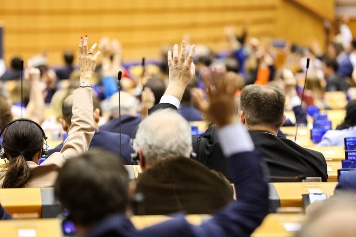 12.	Partial renewal of ECA Member - NL nominationEvaluation and votes***Thursday 16 June 2022, 09:00 - 12:0010.	Inter-parliamentary committee meetingExchange of views on best practice regarding political budgetary scrutiny with selected national parliamentsAdministrator: Kaare BarslevThe Inter-Parliamentary Committee Meeting has been organised under the headline “Common experiences and challenges in exercisng budgertary control functions. It is devided in two parts:Panel one, which has the title “Audit and control processesAs possible topics to be touched upon has been suggested:•	Control procedures (reporting, questionnaires, hearings etc.)•	Increased digitalisation of processes•	Speeding up discharge processes•	Co-operation between the actors in the budgetary control universe (parliamentary committee, national	management and audit authorities, national court of auditors, etc.)•	Prevention and detection or fraud, misuse, conflicts of interests, etc.•	Financial corrections (how are parliaments involved/reporting etc.)Panel two, which has the titel Audit and control resultsAs possible topics to be touched upon has been suggested:•	More and better information about recipients of public funds•	Better controls (including ARCHNE, EU and national IT systems and databases)•	Balance between compliance and performance auditing•	Link to budgetary proceduresPanel one will be opened by Mr Andrey Novakov. The external key-speakers are:	Germany, Bettina Hagedorn, Vice-chair, Committee on Budget, German Bundestag 	Portugal, João Paulo Rebelo, Member, Budget and Finance Committee, Portuguese ParliamentFor panel two the external speakers are:	Czech Republic, Josef Bernard, Chair, Committee on Budget, Czech Chamber of Deputies	Italy, Ylenja Lucaselli, Member, Budget, Treasury and Planning Committee, Italian Chamber of Deputies	Italy, Daniele Pesco, Chair, Committee on Budget, Italian SenateThursday 16 June 2022, 15:00 - 16:00*** In Camera***6.	Coordinators’ meeting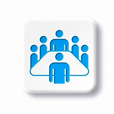 ***Thursday 16 June 2022, 16:00 - 18:00In association with Committee on Civil Liberties, Justice and Home Affairs (LIBE)13.	Public hearing on The role of investigative journalism to uncover fraud and corruption in EuropeCONT/9/09107			Public hearing Administrator Fernando Gallego Osuna 	 The Committee on Budgetary Control will host a public hearing on the role of investigative journalism to uncover fraud and corruption in Europe on 16 June 2022 in Brussels. Investigative journalists are often the first ones who point out fraud and corruption. Discussion about free media is especially important for Central Europe, where the level of media freedom is quickly decreasing in the last years. The aim of the hearing in CONT is to get a better understanding of the role of investigative journalism in these dynamics. The public hearing will be composed of two panels of journalists from media such as Welt (Germany), Recorder (Romania) or Direkt36 (Hungary), and representatives of associations working in this field, such as Reporters without Borders or the Organized Crime and Corruption Reporting Project (OCCRP). Some of the topics to be covered range from the lack of Transparency at the EU Recovery and Resilience Fund to investigations into the fraudulent public water systems financed by the European Union.15.	Any other business16.	Next meetingsRecent Publications CONTAt a Glance “Nominations for Members of the European Court of Auditors” (The Netherlands)Study "Single Audit approach - root causes of the weaknesses in the work of the Member States’ management and audit authorities"Study "Practices on the Side-Earnings of EU Public Office Holders and Functionaries"Study "Identifying patterns of fraud with EU funds under shared management, similarities and differences between member states"Briefing “Nominations for Members of the European Court of Auditors” (Cyprus and Malta)Briefing ”Budgetary transfers in the EP in 2021 - still in the wake of the crisis”Briefing ”The EP’s response to the COVID-19 crisis: budgetary impact”Briefing ”Nominations for Members of the European Court of Auditors” (Slovenia, Czech Republic, Latvia)Briefing "The state of implementing procurement procedures in EU Agencies: enhancing transparency and assessing flexibility"Brochure of the workshop ”The state of implementing procurement procedures in EU Agencies: enhancing transparency and assessing flexibility”Study “Requirements for a unique beneficiary database”Proceedings of the workshop "Missing Trader Fraud: definition, effects, prevention and solutions"Study "Impact of Organised Crime on the EU’s Financial Interests"Briefing "Budgetary control of the Sustainable Development Goals in the EU budget" Briefing "The financial management of visitor groups to the national parliaments"At a Glance "The Impact of Organised Crime on the EU’s Financial Interests"Proceedings of the workshop “The EU’s current role in GRECO and ambitions for the future: How to move towards full membership”Briefing “EU cooperation with the Group of States against Corruption (GRECO): how to move towards full membership”Background note on “Simplification” for the CONT hearingBriefing Missing Trader Intra-Community FraudStudy “The largest 50 beneficiaries in each EU Member State of CAP and cohesion funds”BUDGBriefing to the Solidarity and Wealth TaxStudy "Climate mainstreaming in the EU Budget 2022 update" Study "New EU own resources: possibilities and limitations of steering effects and sectoral policy co-benefits"Study “The next revision of the financial regulation and the EU Budget galaxy: How to safeguard and strengthen budgetary principles and parliamentary oversight?"Study "The new EFSD+ and the EIB’s external lending mandate"Study "Financing of political structures in EU Member States"Study “Locations of the EU decentralised agencies”Study “The Management Boards of the Decentralised Agencies”Study “The “cost of non-EU – agencies”, focusing on the health and safety cluster of the EU decentralised agencies”In-depth Analysis “Next Generation EU borrowing: a first assessment"Brochure of the workshop "The EU borrowing strategy for NGEU: design, challenges and opportunities"Briefing: “The Sustainable Development Goals in the EU budget“Forthcoming PublicationsCONTWorkshop “EU customs control mechanisms and their possible improvement”Briefing “EU customs control mechanisms and their possible improvement”Study “COVID-19 response of EU public administration”Study “Possible Solutions for Missing Trader Intra-Community Fraud”Study “The European Commission’s use of consultants in preparing legislation”BUDGWorkshop Proceedings “The EU borrowing strategy for NGEU: design, challenges and opportunities”CONTACTSPolicy Department for Budgetary Affairs - poldep-budg@ep.europa.euPolicy Department Webpage: https://poldepnet.in.ep.europa.eu/home/budgetary-affairs/presentation-of-poldep-d.htmlDisclaimerThe items contained herein are drafted by the Secretariat of the Budgetary Control Committee of the European Parliament and are provided for general information purposes only. The opinions expressed in this document are the sole responsibility of the author(s) and do not necessarily represent the official position of the European Parliament. This document may contain links to websites that are created and maintained by other organisations. The Secretariat does not necessarily endorse the view(s) expressed on these websites. Европейски парламент2019-2024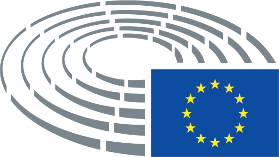 Докладчик:Докладчик:Докладчик:Жил Боайе (Renew)Докладчик:Докладчик:Докладчик:Жил Боайе (Renew)Докладчик:Докладчик:Докладчик:Исабел Гарсия Муньос (S&D)Докладчик по становище:Докладчик по становище:Докладчик по становище:Докладчик по становище:Катерина Киничи (S&D)Катерина Киничи (S&D)PA – PE732.691v01-00Водеща:Водеща:Водеща:Водеща:LIBE – Лена Дюпон (PPE)PR – PE732.767v01-00Съдокладчици:Съдокладчици:Съдокладчици:Томаш Здеховски (PPE)
Каталин Чех (Renew)Докладчик:Докладчик:Докладчик:Маркус Пипер (PPE)Водеща:Водеща:Водеща:CONTCONTРешение:Кандидатурата беше одобрена с 20 гласа „за“, 6 „против“ и 0 „въздържал се“.20+6-00Бюро/Mesa/Předsednictvo/Formandskabet/Vorstand/Juhatus/Προεδρείο/Bureau/Predsjedništvo/Ufficio di presidenza/Prezidijs/ Biuras/Elnökség/Prezydium/Birou/Predsedníctvo/Predsedstvo/Puheenjohtajisto/Presidiet (*)Isabel García Muñoz (1), Gilles Boyer, Tomáš ZdechovskýЧленове/Diputados/Poslanci/Medlemmer/Mitglieder/Parlamendiliikmed/Βουλευτές/Members/Députés/Zastupnici/Deputati/Deputāti/ Nariai/Képviselõk/Membri/Leden/Posłowie/Deputados/Deputaţi/Jäsenet/LedamöterLefteris Christoforou (1), Ryszard Czarnecki (1), José Manuel Fernandes (1), Jean-François Jalkh (1), Joachim Kuhs (1), Ryszard Antoni Legutko (1), Claudiu Manda (1), Markus Pieper (1), Sándor Rónai (1), Angelika Winzig (1)Заместници/Suplentes/Náhradníci/Stedfortrædere/Stellvertreter/Asendusliikmed/Αναπληρωτές/Substitutes/Suppléants/Zamjenici/ Supplenti/Aizstājēji/Pavaduojantysnariai/Póttagok/Sostituti/Plaatsvervangers/Zastępcy/Membros suplentes/Supleanţi/Náhradníci/ Namestniki/Varajäsenet/SuppleanterDavid Lega (1), Marian-Jean Marinescu (1), Andrey Novakov (2), Mikuláš Peksa (1), Tsvetelina Penkova (1), Sabrina Pignedoli, Elżbieta Rafalska (1), Antonio Maria Rinaldi (1), Ramona Strugariu (1), Viola Von Cramon-Taubadel (1), Michal Wiezik (1)209 (7)209 (7)216 (3)216 (3)56 (8) (Точка от дневния ред/Punto del orden del día/Bod pořadu jednání (OJ)/Punkt på dagsordenen/Tagesordnungspunkt/ Päevakorra punkt/Σημείο της ημερήσιας διάταξης/Agenda item/Point OJ/Točka dnevnog reda/Punto all'ordine del giorno/Darba kārtības punkts/Darbotvarkės punktas/Napirendi pont/Punt Aġenda/Agendapunt/Punkt porządku dziennego/Ponto OD/Punct de pe ordinea de zi/Bod programu schôdze/Točka UL/Esityslistan kohta/Punkt på föredragningslistan)56 (8) (Точка от дневния ред/Punto del orden del día/Bod pořadu jednání (OJ)/Punkt på dagsordenen/Tagesordnungspunkt/ Päevakorra punkt/Σημείο της ημερήσιας διάταξης/Agenda item/Point OJ/Točka dnevnog reda/Punto all'ordine del giorno/Darba kārtības punkts/Darbotvarkės punktas/Napirendi pont/Punt Aġenda/Agendapunt/Punkt porządku dziennego/Ponto OD/Punct de pe ordinea de zi/Bod programu schôdze/Točka UL/Esityslistan kohta/Punkt på föredragningslistan)Herbert Dorfmann, Alexandra Geese, René RepasiIsabel Wiseler-LimaItem 10Item 13Наблюдатели/Observadores/Pozorovatelé/Observatører/Beobachter/Vaatlejad/Παρατηρητές/Observers/Observateurs/Promatrači/ Osservatori/Novērotāji/Stebėtojai/Megfigyelők/Osservaturi/Waarnemers/Obserwatorzy/Observadores/Observatori/Pozorovatelia/ Opazovalci/Tarkkailijat/ObservatörerПо покана на председателя/Por invitación del presidente/Na pozvání předsedy/Efter indbydelse fra formanden/Auf Einladung des Vorsitzenden/Esimehe kutsel/Με πρόσκληση του Προέδρου/At the invitation of the Chair/Sur l’invitation du président/ Na poziv predsjednika/Su invito del presidente/Pēc priekšsēdētāja uzaicinājuma/Pirmininkui pakvietus/Az elnök meghívására/ Fuq stedina taċ-'Chairman'/Op uitnodiging van de voorzitter/Na zaproszenie Przewodniczącego/A convite do Presidente/La invitaţia preşedintelui/ Na pozvanie predsedu/Na povabilo predsednika/Puheenjohtajan kutsusta/På ordförandens inbjudanDea Hrelja, Giangiacomo D'Angelo, András Bartha, Luisa Santos, Stephanus Abraham Blok, Bettina Hagedorn, Joao Paulo Rebelo, Jorge Paulo Oliveira, Ylenja Lucaselli, Daniele Pesco, Hans-Martin Tillack, Andras Petho, Julie Majerczak, Alexandru Nedea, Pavla Holcová, András BeckerСъвет/Consejo/Rada/Rådet/Rat/Nõukogu/Συμβούλιο/Council/Conseil/Vijeće/Consiglio/Padome/Taryba/Tanács/Kunsill/Raad/ Conselho/Consiliu/Svet/Neuvosto/Rådet (*)Съвет/Consejo/Rada/Rådet/Rat/Nõukogu/Συμβούλιο/Council/Conseil/Vijeće/Consiglio/Padome/Taryba/Tanács/Kunsill/Raad/ Conselho/Consiliu/Svet/Neuvosto/Rådet (*)Комисия/Comisión/Komise/Kommissionen/Kommission/Komisjon/Επιτροπή/Commission/Komisija/Commissione/Bizottság/ Kummissjoni/Commissie/Komisja/Comissão/Comisie/Komisia/Komissio/Kommissionen (*)Комисия/Comisión/Komise/Kommissionen/Kommission/Komisjon/Επιτροπή/Commission/Komisija/Commissione/Bizottság/ Kummissjoni/Commissie/Komisja/Comissão/Comisie/Komisia/Komissio/Kommissionen (*)Gerassimos Thomas, Mateja Vraničar Erman, Matthias PetschkeGerassimos Thomas, Mateja Vraničar Erman, Matthias PetschkeДруги институции и органи/Otras instituciones y organismos/Ostatní orgány a instituce/Andre institutioner og organer/Andere Organe und Einrichtungen/Muud institutsioonid ja organid/Λοιπά θεσμικά όργανα και οργανισμοί/Other institutions and bodies/Autres institutions et organes/Druge institucije i tijela/Altre istituzioni e altri organi/Citas iestādes un struktūras/Kitos institucijos ir įstaigos/ Más intézmények és szervek/Istituzzjonijiet u korpi oħra/Andere instellingen en organen/Inne instytucje i organy/Outras instituições e outros órgãos/Alte instituții și organe/Iné inštitúcie a orgány/Muut toimielimet ja elimet/Andra institutioner och organДруги институции и органи/Otras instituciones y organismos/Ostatní orgány a instituce/Andre institutioner og organer/Andere Organe und Einrichtungen/Muud institutsioonid ja organid/Λοιπά θεσμικά όργανα και οργανισμοί/Other institutions and bodies/Autres institutions et organes/Druge institucije i tijela/Altre istituzioni e altri organi/Citas iestādes un struktūras/Kitos institucijos ir įstaigos/ Más intézmények és szervek/Istituzzjonijiet u korpi oħra/Andere instellingen en organen/Inne instytucje i organy/Outras instituições e outros órgãos/Alte instituții și organe/Iné inštitúcie a orgány/Muut toimielimet ja elimet/Andra institutioner och organOLAFECA Ville Itälä, Jan Mulder, James SweeneyIoanna MetaxopoulouДруги участници/Otros participantes/Ostatní účastníci/Endvidere deltog/Andere Teilnehmer/Muud osalejad/Επίσης παρόντες/Other participants/Autres participants/Drugi sudionici/Altri partecipanti/Citi klātesošie/Kiti dalyviai/Más résztvevők/Parteċipanti ohra/Andere aanwezigen/Inni uczestnicy/Outros participantes/Alţi participanţi/Iní účastníci/Drugi udeleženci/Muut osallistujat/Övriga deltagareСекретариат на политическите групи/Secretaría de los Grupos políticos/Sekretariát politických skupin/Gruppernes sekretariat/ Sekretariat der Fraktionen/Fraktsioonide sekretariaat/Γραμματεία των Πολιτικών Ομάδων/Secretariats of political groups/Secrétariat des groupes politiques/Tajništva klubova zastupnika/Segreteria gruppi politici/Politisko grupu sekretariāts/Frakcijų sekretoriai/ Képviselőcsoportok titkársága/Segretarjat gruppi politiċi/Fractiesecretariaten/Sekretariat Grup Politycznych/Secretariado dos grupos políticos/Secretariate grupuri politice/Sekretariát politických skupín/Sekretariat političnih skupin/Poliittisten ryhmien sihteeristöt/ De politiska gruppernas sekretariatСекретариат на политическите групи/Secretaría de los Grupos políticos/Sekretariát politických skupin/Gruppernes sekretariat/ Sekretariat der Fraktionen/Fraktsioonide sekretariaat/Γραμματεία των Πολιτικών Ομάδων/Secretariats of political groups/Secrétariat des groupes politiques/Tajništva klubova zastupnika/Segreteria gruppi politici/Politisko grupu sekretariāts/Frakcijų sekretoriai/ Képviselőcsoportok titkársága/Segretarjat gruppi politiċi/Fractiesecretariaten/Sekretariat Grup Politycznych/Secretariado dos grupos políticos/Secretariate grupuri politice/Sekretariát politických skupín/Sekretariat političnih skupin/Poliittisten ryhmien sihteeristöt/ De politiska gruppernas sekretariatPPES&DRenewIDVerts/ALEECRThe LeftNIКабинет на председателя/Gabinete del Presidente/Kancelář předsedy/Formandens Kabinet/Kabinett des Präsidenten/Presidendi kantselei/Γραφείο του Προέδρου/President's Office/Cabinet du Président/Ured predsjednika/Gabinetto del Presidente/Priekšsēdētāja kabinets/Pirmininko kabinetas/Elnöki hivatal/Kabinett tal-President/Kabinet van de Voorzitter/Gabinet Przewodniczącego/Gabinete do Presidente/Cabinet Preşedinte/Kancelária predsedu/Urad predsednika/Puhemiehen kabinetti/Talmannens kansliКабинет на председателя/Gabinete del Presidente/Kancelář předsedy/Formandens Kabinet/Kabinett des Präsidenten/Presidendi kantselei/Γραφείο του Προέδρου/President's Office/Cabinet du Président/Ured predsjednika/Gabinetto del Presidente/Priekšsēdētāja kabinets/Pirmininko kabinetas/Elnöki hivatal/Kabinett tal-President/Kabinet van de Voorzitter/Gabinet Przewodniczącego/Gabinete do Presidente/Cabinet Preşedinte/Kancelária predsedu/Urad predsednika/Puhemiehen kabinetti/Talmannens kansliКабинет на генералния секретар/Gabinete del Secretario General/Kancelář generálního tajemníka/Generalsekretærens Kabinet/ Kabinett des Generalsekretärs/Peasekretäri büroo/Γραφείο του Γενικού Γραμματέα/Secretary-General's Office/Cabinet du secrétaire général/Ured glavnog tajnika/Gabinetto del Segretario generale/Ģenerālsekretāra kabinets/Generalinio sekretoriaus kabinetas/ Főtitkári hivatal/Kabinett tas-Segretarju Ġenerali/Kabinet van de secretaris-generaal/Gabinet Sekretarza Generalnego/Gabinete do Secretário-Geral/Cabinet Secretar General/Kancelária generálneho tajomníka/Urad generalnega sekretarja/Pääsihteerin kabinetti/ Generalsekreterarens kansliКабинет на генералния секретар/Gabinete del Secretario General/Kancelář generálního tajemníka/Generalsekretærens Kabinet/ Kabinett des Generalsekretärs/Peasekretäri büroo/Γραφείο του Γενικού Γραμματέα/Secretary-General's Office/Cabinet du secrétaire général/Ured glavnog tajnika/Gabinetto del Segretario generale/Ģenerālsekretāra kabinets/Generalinio sekretoriaus kabinetas/ Főtitkári hivatal/Kabinett tas-Segretarju Ġenerali/Kabinet van de secretaris-generaal/Gabinet Sekretarza Generalnego/Gabinete do Secretário-Geral/Cabinet Secretar General/Kancelária generálneho tajomníka/Urad generalnega sekretarja/Pääsihteerin kabinetti/ Generalsekreterarens kansliГенерална дирекция/Dirección General/Generální ředitelství/Generaldirektorat/Generaldirektion/Peadirektoraat/Γενική Διεύθυνση/ Directorate-General/Direction générale/Glavna uprava/Direzione generale/Ģenerāldirektorāts/Generalinis direktoratas/Főigazgatóság/ Direttorat Ġenerali/Directoraten-generaal/Dyrekcja Generalna/Direcção-Geral/Direcţii Generale/Generálne riaditeľstvo/Generalni direktorat/Pääosasto/GeneraldirektoratГенерална дирекция/Dirección General/Generální ředitelství/Generaldirektorat/Generaldirektion/Peadirektoraat/Γενική Διεύθυνση/ Directorate-General/Direction générale/Glavna uprava/Direzione generale/Ģenerāldirektorāts/Generalinis direktoratas/Főigazgatóság/ Direttorat Ġenerali/Directoraten-generaal/Dyrekcja Generalna/Direcção-Geral/Direcţii Generale/Generálne riaditeľstvo/Generalni direktorat/Pääosasto/GeneraldirektoratDG PRESDG IPOLDG EXPODG EPRSDG COMMDG PERSDG INLODG TRADDG LINCDG FINSDG ITECDG SAFEKristian KnudsenПравна служба/Servicio Jurídico/Právní služba/Juridisk Tjeneste/Juristischer Dienst/Õigusteenistus/Νομική Υπηρεσία/Legal Service/ Service juridique/Pravna služba/Servizio giuridico/Juridiskais dienests/Teisės tarnyba/Jogi szolgálat/Servizz legali/Juridische Dienst/ Wydział prawny/Serviço Jurídico/Serviciu Juridic/Právny servis/Oikeudellinen yksikkö/RättstjänstenСекретариат на комисията/Secretaría de la comisión/Sekretariát výboru/Udvalgssekretariatet/Ausschusssekretariat/Komisjoni sekretariaat/Γραμματεία της επιτροπής/Committee secretariat/Secrétariat de la commission/Tajništvo odbora/Segreteria della commissione/Komitejas sekretariāts/Komiteto sekretoriatas/A bizottság titkársága/Segretarjat tal-kumitat/Commissiesecretariaat/ Sekretariat komisji/Secretariado da comissão/Secretariat comisie/Sekretariat odbora/Valiokunnan sihteeristö/UtskottssekretariatetEvelyn Waldherr, Anca Balcanu, Kaare Barslev, Giulia Bastianello, Caterina Benincasa, Marius Cobianu, Cristina Degueldre, Fernando Gallego Osuna, Benoit Lefort, Valerie Nevers, Diego Rasetti, Paulus Johannes StanderСътрудник/Asistente/Asistent/Assistent/Assistenz/Βοηθός/Assistant/Assistente/Palīgs/Padėjėjas/Asszisztens/Asystent/Pomočnik/ Avustaja/AssistenterAnna Aresu, Kameliya VelchevaEventBodyDateDeadline for tabling amendments CONT Committee21 June 2022, 14:00Adoption of draft opinionCONT CommitteeJuly 2022Adoption of reportLIBE CommitteeAutumn 2020EventBodyDateVote PlenaryJune II (22 - 23 June)